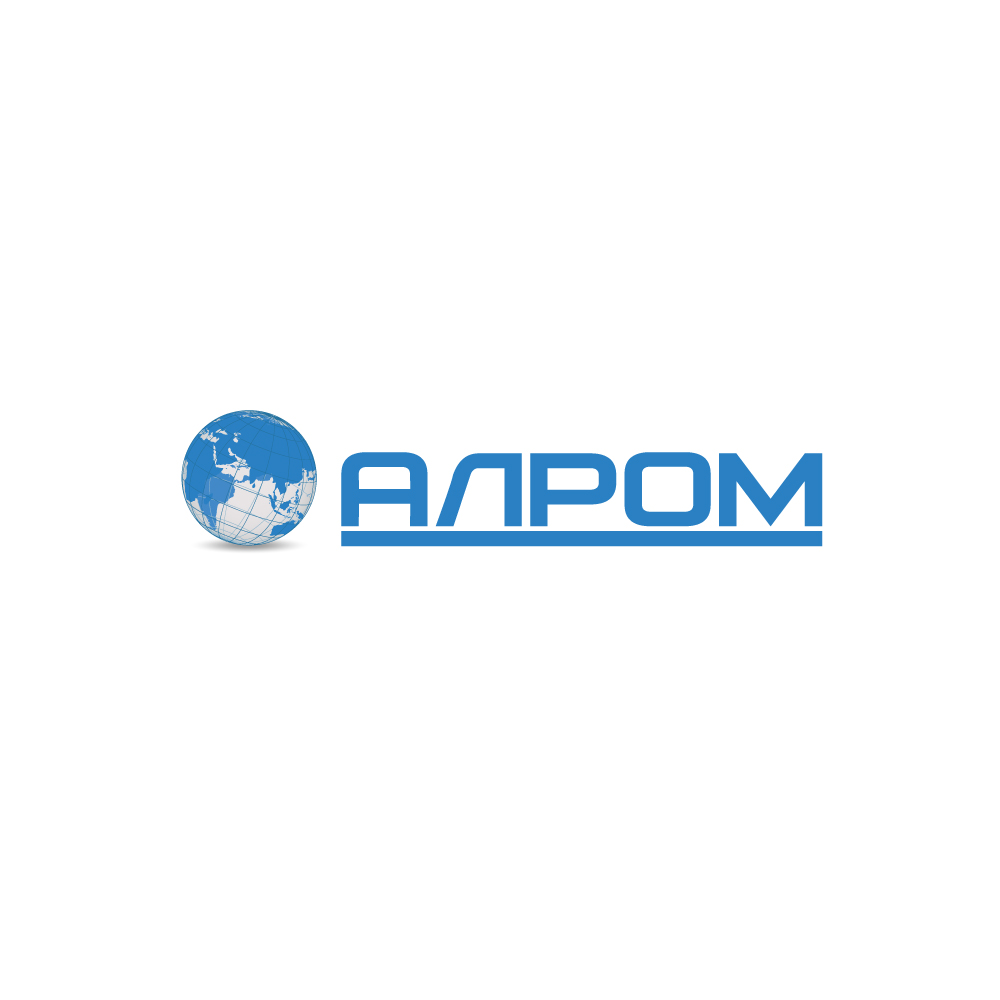      8-800-2222-059 info@alrom.net                                                              Опросный  лист  для  заказа ВРУ                   Наименование параметра         Ответы заказчикаНаименование изделия : ВРУ Вид установки : Напольный , навесной , утопленныйТип ошиновки : Медь , алюминийСтепень защиты : IP31 , IP54                           Вводная частьНаименование вводного аппарата- Рубильник (серия ВР, ПЦ)- Автоматический выключательНоминальный ток вводного аппарата , АНаличие трансформаторов тока : тип , количествоНаличие узла учета :  тип , марка счетчикаСечение вводного кабеля                             Распределительная  частьТок плавкой вставки , АКоличество группНаличие блока управления освещением (БУО)Ток автоматического выключателя , АКоличество группДополнительные требования